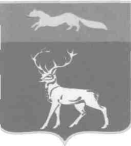  Муниципальное общеобразовательное           бюджетное учреждение       «Державинская средняя     общеобразовательная школа» ул. Советская, д.15, с. Державино,         Бузулукский район,        Оренбургская область, 461026   Телефон: 8 (353 42) 6-11-31           e-mail sch05@oobz.ru                     ПРИКАЗ      30.05. 2017 г.           № 107аО создании рабочей группыпо разработке Программы развития МОБУ «Державинская СОШ» на 2017-2021гг.На основании п.7. ст.28 Федерального закона от 29.12.2012г. № 273-ФЗ «Об образовании в Российской Федерации», Положения МОБУ «Державинская СОШ» «О порядке разработки и утверждения Программы развития»п р и к а з ы в  а ю:1. Разработать Программу развития школы на 2017 – 2021гг. (до 01.09.2017г.)2. Создать рабочую группу по разработке программы развития ОУ на 2017 – 2021гг. в следующем составе:Матвеева Т.В. – директор МОБУ «Державинская СОШ»Ильина С.Ю. – заместитель директора по УВРДанилова М.А. – заместитель директора по ВРСпиридонова Е.В. – заведующая детским садом «Ромашка» (по согласованию)Тюрина М.Ю. – председатель ПК3.Утвердить план разработки Программы развития школы (Приложение 1)4. Довести настоящий приказ до всех заинтересованных участников образовательных отношений.Приложение 1 к приказу № 107а от 30.05.2017г.План мероприятий по разработке проекта Программы развития МОБУ «Державинская СОШ» на 2017-2021 гг. на период до 01.09.2017г.№ п/пНаправления/ основные мероприятияОтветственныеСроки выполненияОжидаемые результаты от реализации мероприятий1Организация рабочей группы, их обучение и обеспечение ресурсами.Матвеева Т.В1 неделя июняПриказ «О создании рабочей группы по разработке программы развития МОБУ «Державинская СОШ» на 2017-2021гг.»2Изучение текущей ситуации по основным направлениям работы ОО:Качественные показатели реализации образовательных программ (учебная деятельность, выявление, поддержка и развитие талантливых детей, социально-воспитывающая деятельность, дополнительное образование, партнёрские отношения, использование социо-культурных ресурсов, обучающиеся с ОВЗ, система оценки качества образования)Ильина С.Ю.Спиридонова Е.В.Июнь 2017г.Пакет аналитических документов.3Подготовка материалов, определяющих государственную политику в сфере образования (федеральный и региональный уровень).Ильина С.Ю.Июнь 2017г.Рассылка для изучения материалов членам рабочей группы.4Оценка инновационной среды и потенциала образовательного учреждения.Ильина С.Ю.Тюрина М.Ю.Спиридонова Е.В.Июль Выводы о возможностях развития образовательного учреждения. План деятельности коллектива в условиях развития учреждения.5Разработка образа желаемого будущего образовательного учреждения.Ильина С.Ю.Спиридонова Е.В.Июль Концепция образа желаемого будущего образовательного учреждения.6Разработка стратегии перехода образовательного учреждения в новое состояние.Ильина С.Ю.Спиридонова Е.В.Август  Стратегия перехода образовательного учреждения в новое состояние.7Разработка плана действий по реализации идей программы развития, включая управленческое сопровождение.Ильина С.Ю.Спиридонова Е.В.АвгустКонкретный, контролируемый план действий.8Редактирование текста программы развития.Ильина С.Ю.Спиридонова Е.В.АвгустВариант программы развития.9Рассмотрение и принятие программы развития ОО на августовском педагогическом совете;Согласование программы развития ОО с Учредителем.Матвеева Т.В.До 01.09.2017г.Протоколы решения о принятии программы развития МОБУ «Державинская СОШ» на 2017-2021гг.10Приказ «Об утверждении Программы развития МОБУ «Державинская СОШ» на 2017-2021гг.»Матвеева Т.В.До 01.09.2017г.Пакет документов, регламентирующих организационно-управленческие мероприятия по реализации программы развития на 2017-2021гг.11Размещение Программы развития на официальном сайте ОУ.Гаврилов АндрейДо 01.09.2017г.Страница на сайте школы «Программа развития»